Ekskursija „Ukmergės dvarų istorijos“2023 m. gegužės 13 d.Ekskursijos kaina asmeniui – 35 Eur.
Papildomai reikia turėti – 52 Eur/asmeniui (objektų bilietai, edukacinės programos, degustacija ir maitinimas)
Registruotis galima telefonu 8 687 21938 arba elektroniniu paštu tic@utenainfo.lt
Už ekskursiją reikia sumokėti per 3 darbo dienas po registracijos.
Atsisakius vykti į kelionę likus 5 darbo dienoms iki kelionė pradžios – PINIGAI NEGRĄŽINAMI.


EKSKURSIJOS PROGRAMA:
8:00 val. – Išvykimas iš Utenos (nuo Kultūros centro, Aušros g. 49, Utena).
Ekskursija po Ukmergės senamiestį su vietiniu gidu.
Taujėnų dvaras. Ekskursija „Pažink Taujėnų dvarą“, pasivaikščiojimas po parką, vaišinimasis kava su pyragaičiais.
Prezidento A.Smetonos dvaras. Ekskursija po dvarą su edukacine programa „Prezidento A. Smetonos mėgstami valgiai“.
Siesikų pilis. Ekskursija po Siesikų dvarą-pilį, kuri pastatyta XVI a pradžioje ji iki šiol išlieka vienu ankstyviausiu ir mistiškiausių renesansinių statinių Lietuvoje.
Leonpolio dvaras. Ekskursija po Leonpolio dvarą, apsilankymas ekologinių produktų parduotuvėje, vietinės gamybos sidro degustacija.19:00 val. Išvykimas į Uteną.Į ekskursijos kainą įskaičiuota: 
autobuso nuoma, gidų ir ekskursijos organizavimo paslaugos.Į ekskursijos kainą neįskaičiuota: 
52 Eur (lankomų objektų bilietai, edukacinės programos, degustacija ir maitinimas).

EKSKURSIJĄ ORGANIZUOJA:
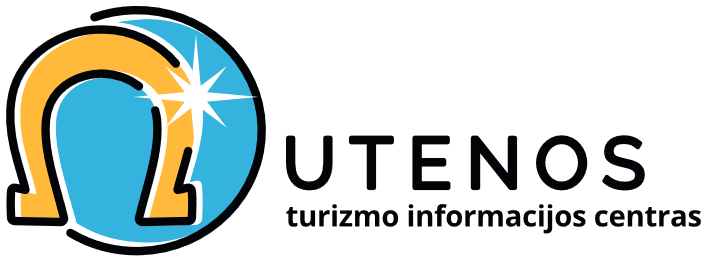 